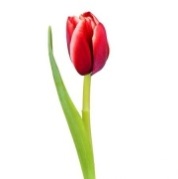 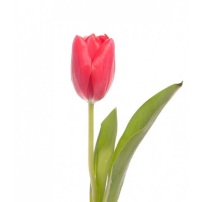 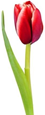 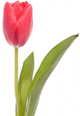 VILKAVIŠKIO VAIKŲ LOPŠELIS-DARŽELIS „PASAKA“TVIRTINUDirektorėDainora Daniliauskienė2019-04-302019 M. GEGUŽĖS MĖNESIO VEIKLOS PLANAS2019-04-30Vilkaviškis_______________________________Eil. Nr.Renginio pavadinimasDataAtsakingasBendrųjų ir vadybinių kompetencijų tobulinimas. Edukacija.Bendrųjų ir vadybinių kompetencijų tobulinimas. Edukacija.Bendrųjų ir vadybinių kompetencijų tobulinimas. Edukacija.Bendrųjų ir vadybinių kompetencijų tobulinimas. Edukacija.Gerosios patirties sklaida Varėnos rajono specialiųjų pedagogų, logopedų metodinio būrelio nariams 30 d.12 val.DirektorėDainora DaniliauskienėDirektoriaus pavaduotoja ugdymuiVilija BulevičienėRenginiai, projektinė veikla.Renginiai, projektinė veikla.Renginiai, projektinė veikla.Renginiai, projektinė veikla.Teatriuko „Smagumėlis“ viešnagė„Mergaitė Doli ir besotė liga“3 d.11 val.Direktoriaus pavaduotoja ugdymuiVilija BulevičienėMeninio ugdymo pedagogėEdita AndriulionienėJungtinių tautų Generalinės Asamblėjos JT saugaus eismo savaitė „Saugok gyvybes“6-12 d. Direktoriaus pavaduotoja ugdymuiVilija BulevičienėSocialinė pedagogėEdita MozūraitienėGrupių auklėtojosVilkaviškio vaikų ir jaunimo centre, liaudies kūrybos atlikėjų popietė „Vaikų kiemas“9 d.10 val.DirektorėDainora DaniliauskienėDirektoriaus pavaduotoja ugdymuiVilija BulevičienėMeninio ugdymo pedagogėEdita Andriulionienė„Pelėdžiukų“ grupės auklėtojosVilkaviškio viešojoje bibliotekoje Europos diena „Aš esu ateitis“10 d.10 val.Direktoriaus pavaduotoja ugdymuiVilija Bulevičienė„Pelėdžiukų“ grupės auklėtojosPokalbis-diskusija „Vasarą leisk saugiai“„Varliukų“ grupė14 d.Visuomenės sveikatos specialistėReda TamošaitienėGrupės auklėtojosTarptautinės šeimos dienos minėjimas „Mano mylima šeima“15 d.Meninio ugdymo pedagogėEdita AndriulionienėGrupių auklėtojosAtvirų durų diena būsimų darželinukų tėveliams17 d.10 val.DirektorėDainora DaniliauskienėDirektoriaus pavaduotoja ugdymuiVilija BulevičienėPokalbis-diskusija „Vasarą leisk saugiai“„Voveriukų“ grupė21 d.Visuomenės sveikatos specialistėReda TamošaitienėGrupės auklėtojosPokalbis-diskusija „Tabakas man ne draugas“„Pelėdžiukų“ grupė28 d.Visuomenės sveikatos specialistėReda TamošaitienėGrupės auklėtojosPokalbis-diskusija „Tabakas man ne draugas“„Voveriukų“ grupė28 d.Visuomenės sveikatos specialistėReda TamošaitienėGrupės auklėtojos Svečiuose Vilkaviškio vaikų ir jaunimo centro vaidybinių improvizacijų būrelisUžsiėmimas bendrojo ugdymo grupėse „Improvizuokime kartu“17-18 d.16 val.Direktoriaus pavaduotoja ugdymuiVilija BulevičienėVilkaviškio VJC vaidybinių improvizacijų būrelio vadovėIlona ViltrakienėPokalbis-diskusija „Alkoholio žala“„Pelėdžiukų“ grupė30 d.Visuomenės sveikatos specialistėReda TamošaitienėGrupės auklėtojosIšleistuvių šventė „Spalvingas vaikystės traukinys“24 d.11.30 val.DirektorėDainora DaniliauskienėDirektoriaus pavaduotoja ugdymuiVilija Bulevičienė  Meninio ugdymo pedagogėEdita AndriulionienėGrupių auklėtojosĮstaigos jubiliejus „Mano „Pasakai“ 40“31 d.12 val.DirektorėDainora DaniliauskienėDirektoriaus pavaduotoja ugdymuiVilija Bulevičienė  Tėvų ir vaikų kūrybinių darbų paroda „Dovana Pasakai“, skirta „Pasakos“ 40-mečiuiBalandžio- gegužės mėn.DirektorėDainora DaniliauskienėDirektoriaus pavaduotoja ugdymuiVilija Bulevičienė  Meninio ugdymo pedagogėNeringa MikulytėGrupių auklėtojoseTwinning projektas „Darželis ir šeima – du vaiko gyvenimą formuojantys pasauliai!“		Rugsėjo- birželio mėn.Grupių auklėtojosDaiva BurdulienėLina BlažaitienėKonsultavimas, informavimas, veiklos stebėsena.Konsultavimas, informavimas, veiklos stebėsena.Konsultavimas, informavimas, veiklos stebėsena.Konsultavimas, informavimas, veiklos stebėsena.Individualios pedagogų konsultacijos kvalifikacijos tobulinimo (si), programų rengimo, gerosios patirties sklaidos klausimaisVisą mėnesįDirektorėDainora DaniliauskienėDirektoriaus pavaduotoja ugdymuiVilija BulevičienėAtaskaitos, žinios, informacija.Ataskaitos, žinios, informacija.Ataskaitos, žinios, informacija.Ataskaitos, žinios, informacija.Specialiojo ugdymo grupių vaikų lankymo suvestinės pateikimas31 d.Direktoriaus pavaduotoja ugdymuiVilija BulevičienėVaikų lankomumo apskaitos tabelių suvestinė31 d.Direktoriaus pavaduotoja ugdymuiVilija BulevičienėGrupių auklėtojosSocialines pašalpas gaunančių šeimų sąrašo pateikimas31 d.Socialinė pedagogėEdita MozūraitienėRefleksija.Refleksija.Refleksija.Refleksija.Pasidalijimas gauta informacija iš kursų, seminarų, mokymųVisąmėnesįDirektorėDainora DaniliauskienėDirektoriaus pavaduotoja ugdymuiVilija Bulevičienė